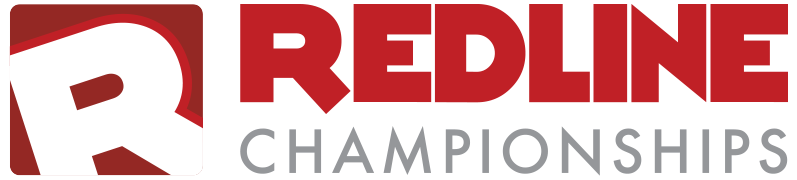 COLORADO KICKOFF, COLORADO SPRINGS, COEVENT PACKET[12/03/2022]This packet contains information pertaining to this event. Please review included materials to ensure you and your team are fully prepared for the excitement and fun at this Redline Cheer & Dance Championship!Championship LocationBroadmoor World Arena3185 Ventetucci BlvdColorado Springs, CO 80906Saturday 12/03/2022:**Warm up check in will be inside the Broadmoor World arena.  Warm up will be on the back half of the arena. From coaches check in follow the signs, head down the stairs and you will see the warmup area.A representative from each team must check-in at the warm up check in area no later than 30 minutes before their warm up time check in. A detailed time of events noting check in, performance times, etc. will be posted a week before the event.Coach’s Entrance2 Coaches per team are FREE for the event.  Coaches come to registration area to pick up your coach’s passes.  TicketsAll spectators may purchase their tickets at the event center on day of the event.  The cost of admission is $20 plus ticketing fees per day. Ticket sales can be made online at REDLINE TICKETING . 5 and under free admission.  ADMISSION INCLUDES FREE ACTION PHOTOGRAPHY FROM WWW.ACTIONMOMENTS.COM and FREE broadcast of the event on www.echeer.tv under the Redline Channel.  ParkingParking rates are set by the facility and NO PORTION of parking revenue is shared with Redline Cheer and Dance Company.  Parking fees typically are $7-$10.  Please check with the facility in advance to verify correct pricing for parking at the event.Action PhotographyRedline is proud to announce that we will be offering FREE action photography as part of your ticket fee to the event!  We have partnered with Action Moments (www.actionmoments.com) to bring these fantastic pictures to you at no additional charge!SecurityAll participants, coaches, and spectators are not allowed to bring the following into the Championship venue. Please inform your spectators to refrain from bringing any unnecessary bags, cases etc. The following items are prohibited by the venue: Food or beverage, weapons, alcohol, tripods, cameras with telephoto lenses, pets, coolers/flasks, laser pointers, umbrella’s, skateboards, roller skates, bikes and scooters. Thank you for your cooperation in this matter. Always check with the facility website to view updated entrance requirements and restrictions.  www.broadmoorworldarena.com Because we take the safety and security of our participants seriously, our policy is to protect your privacy and that of all participants. Video cameras and still cameras WILL BE allowed during performances. However, cameras with telephoto lens will not be allowed at any competition. If you see any individual taking questionable video or photos, please alert a Redline official. Redline reserves the right to remove any individual. Performance OrderTentative performance times will be posted on RegChamp the weekend before the event for coaches and gym directors only. This performance order will be updated as changes are made, and a final schedule will be available on Wednesday.  Do not make plans based on any schedule before Wednesday.  Redline always attempts to ensure teams from the same program with crossovers do not have overlapping practice and performance times, however, Redline Cheer & Dance cannot guarantee that an overlap will not occur. Performance AreasAll All-Star Cheer teams will compete on a 42’ deep x 54’ wide carpeted Spring Floor. Only soft-soled tennis shoes will be allowed on the performance surface. It is important that your routine be choreographed not to exceed these measurements. This is particularly important in planning tumbling passes. Dressing Rooms and Personal BelongingsRedline accepts no responsibility for lost or stolen items. We recommend that each team designate someone to keep an eye on its possessions. Practice AreasEach team will have an allotted time to practice on multiple stations (Check in/Stretch, Stunt mat, tumbling strip & full mat).  From the practice area, you will move to the “On Deck” area to prepare for your routine. If you miss your practice time, Redline Cheer & Dance cannot guarantee another opportunity to practice in the designated area. You (coach or program director, not full team) will be required to check-in with the Redline official in charge of the practice area 10 minutes before your scheduled practice time.  This helps the practice room stay in order and on time and allows the program to adjust for time as well.Only team members and coaches *WITH BACKGROUND CHECKS* may enter the practice area. Family members and spectators will not be admitted to the warm up area. Coaches/Directors must have their credentials from registration to enter the practice area. Redline will provide sound systems for teams with music on electronic devices, and all teams are required to use these systems.  It is your responsibility to provide audio connectors to make your chosen device connect into a standard audio plug.  At Redline Cheer and Dance it is our desire to offer a safe environment for all participants.  We feel it is the duty of the gym to vet all employees and representatives of a specific program. Redline requires all gym owners, coaches, and athletes over the age of 18 to be background checked and provide proof of their background check if requested. We reserve the right to deny access to any person to event areas if there is concern for participant safety.We recommend using AAU for complete background checks:  www.aausports.orgCoaches may report possible age violations at registration desk:A $200 fee will be required to report a violation. If accusation is false the reporter will lose their $200.If accusation is true the $200 will be refunded to the reporter and the accused team will be disqualified. Teams should carry with them a full roster of their program with legal names and birth dates of every participant.Age verification may be requested at any time before, during or after the event. Squad EntrancesDue to the number of teams competing, we ask that all teams enter the floor in a timely fashion. Once your team name is called, please do not do any additional chants or team cheers. Staying on time will be crucial to the event. Thank you in advance for relaying this information to your squads.  You have 15 seconds to get set on the performance mat and once finished, 15 seconds to exit the performance mat.   Score Sheets Redline will email scores as they become available after each performance. Deductions and legalities will be emailed shortly after your performance. There will be no paper scoresheets available.  The email used to send score sheets will be the same email used for registration through RegChamp. We will have a legalities person on hand to discuss, explain deductions and legalities as well as ranges.  We ask that you come to registration check in to set a time to discuss the scoresheet within 1 hour of performance. Registration ChangesChanges in registration or performance order must be submitted in writing by text and received by the Redline registrations Director- Redline is not responsible for written changes not received. Division ChangesNO DIVISION CHANGES will be accepted after final schedule is released. CrossoversAll crossovers reported at time of registration will pay the crossover fee. Full PaymentFull payment is due at the time of registration and can be in the form of Credit card, cashier’s check, Money Order, or official school check. No personal checks, cash, booster club or business checks are accepted unless approved by Redline two weeks or more before the event. AwardsAwards will be presented to all teams in every division. In addition, there will be a High Point or Grand Champion banner awarded to the team with the highest score in each level.  Depending on the event, prizes and awards can vary.HIGHLY ATTENDED EVENTS ARE SOMETIMES SUBJECT TO VERY TIGHT SCHEDULING AND DUE TO THIS WE MUST HAVE AWARDS THROUGHOUT THE DAY VIRTUALLY ON ECHEER.TV.  THIS INSURES ATHLETES MAY TRAVEL HOME AND NOT BE REQUIRED TO STAY AT THE FACILITY FOR MANY HOURS.  WE WILL NOTE ON THE FINAL SCHEDULE IF THIS IS THE CASE.  PRIZES WILL NEED TO PICKED UP AT THE EVENT BY COACHES ONLY.  WE WILL NOT MAIL PRIZES AFTER THE EVENT.  IF YOU WIN AN OVERALL LEVEL AND YOU ARE NOT ON SITE, WE WILL MAIL YOUR GRAND BANNER TO YOUR PROGRAM.  *WE RECOMMEND SETTING UP YOUR FREE ECHEER.TV ACCOUNT BEFOREHAND TO AVOID MISSING AWARDS.Required Forms – Liability Release & Event WaiverRedline Cheer and Dance Requires all athletes to have a waiver filled out before entering the warmup room or performing on the competition floor. Please visit https://redlinecheer.com/events/colorado-kickoff/ to locate and sign required waiver forms.ALLSTAR TEAMS:  ELITE, PREP, REC, AND NOVICE must complete their rosters on their RegChamp account prior to the event.  You may also bring rosters to the event or email them to hello@redlinecheer.com.School Cheer and Dance OnlySchool Teams need to bring squad rosters with date of birth and grade.  Also, ALL COACHES NEED SCHOOL ID TO ENTER PRACTICE ROOM.  Two coaches per team are allowed practice area passes.HELPFUL DIAGRAMS FOR THE WEEKEND: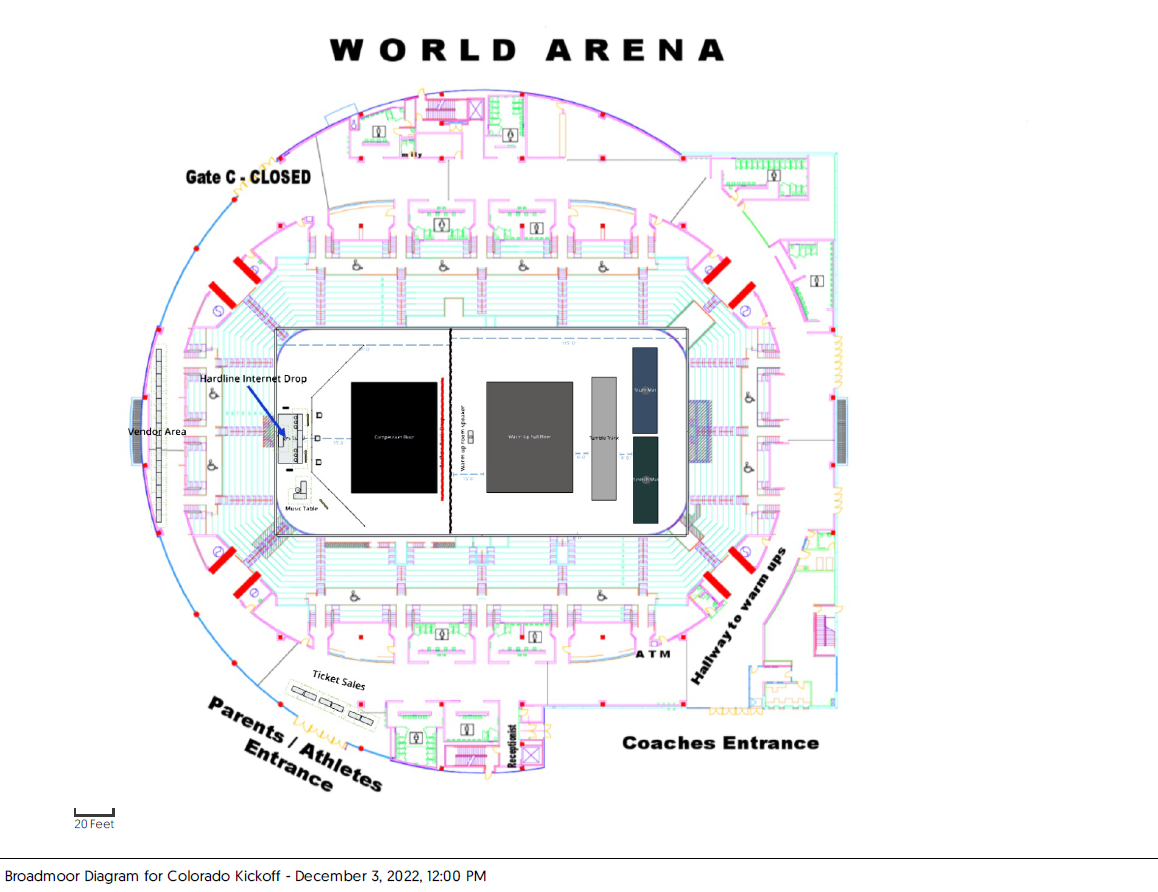 